ПРОТОКОЛ № _____Доп. Вр.                    в пользу                                           Серия 11-метровых                    в пользу                                            Подпись судьи : _____________________ /_________________________ /ПредупрежденияУдаленияПредставитель принимающей команды: ______________________ / _____________________ Представитель команды гостей: _____________________ / _________________________ Замечания по проведению игры ______________________________________________________________________________________________________________________________________________________________________________________________________________________________________________________________________________________________________________________________________________________________________________________________________________________________________________________________________________________________________________________________Травматические случаи (минута, команда, фамилия, имя, номер, характер повреждения, причины, предварительный диагноз, оказанная помощь): _________________________________________________________________________________________________________________________________________________________________________________________________________________________________________________________________________________________________________________________________________________________________________________________________________________________________________Подпись судьи:   _____________________ / _________________________Представитель команды: ______    __________________  подпись: ___________________    (Фамилия, И.О.)Представитель команды: _________    _____________ __ подпись: ______________________                                                             (Фамилия, И.О.)Лист травматических случаевТравматические случаи (минута, команда, фамилия, имя, номер, характер повреждения, причины, предварительный диагноз, оказанная помощь)_______________________________________________________________________________________________________________________________________________________________________________________________________________________________________________________________________________________________________________________________________________________________________________________________________________________________________________________________________________________________________________________________________________________________________________________________________________________________________________________________________________________________________________________________________________________________________________________________________________________________________________________________________________________________________________________________________________________________________________________________________________________________________________________________________________________________________________________________________________________________________________________________________________________________________________________________________________________________________________________________________________________________________________________________________________________________________________________________________________________________________________Подпись судьи : _________________________ /________________________/ 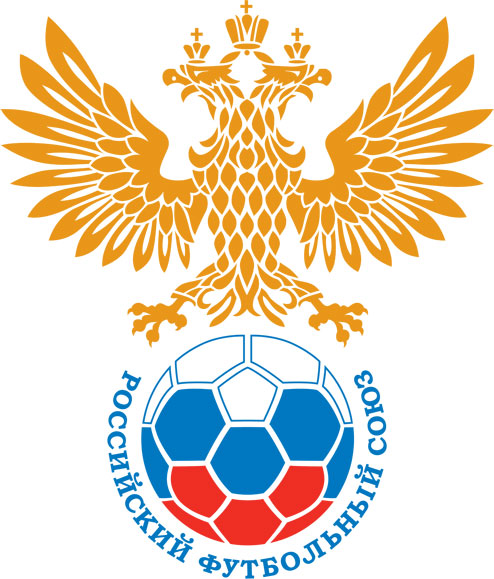 РОССИЙСКИЙ ФУТБОЛЬНЫЙ СОЮЗМАОО СФФ «Центр»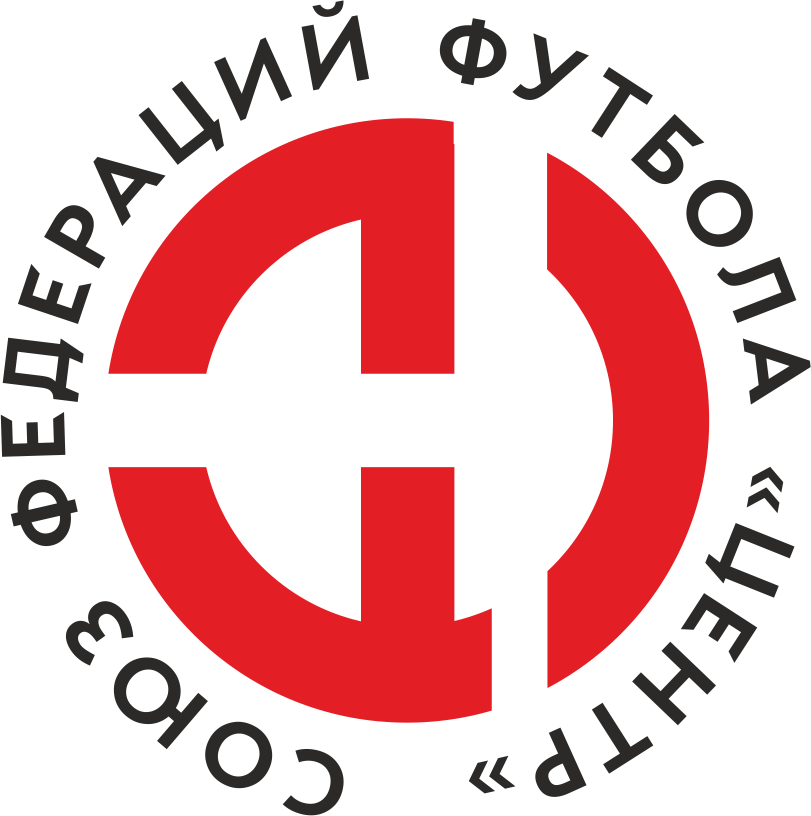    Первенство России по футболу среди команд III дивизиона, зона «Центр» _____ финала Кубка России по футболу среди команд III дивизиона, зона «Центр»Дата:17 сентября 2022Авангард-М (Курск)Авангард-М (Курск)Авангард-М (Курск)Авангард-М (Курск)Динамо-М (Брянск)Динамо-М (Брянск)команда хозяевкоманда хозяевкоманда хозяевкоманда хозяевкоманда гостейкоманда гостейНачало:15:00Освещение:ЕстественноеЕстественноеКоличество зрителей:50Результат:7:3в пользуАвангард-М (Курск)1 тайм:3:3в пользуничьяСудья:Пантелеев Павел  (Тула)кат.1 кат.1 помощник:Ялунин Олег  Воронежкат.1 кат.2 помощник:Гнездилов Ярослав  Воронежкат.3 кат.Резервный судья:Резервный судья:Волков Артем Курсккат.2 кат.Инспектор:Плохих Алексей Юрьевич  ВоронежПлохих Алексей Юрьевич  ВоронежПлохих Алексей Юрьевич  ВоронежПлохих Алексей Юрьевич  ВоронежДелегат:СчетИмя, фамилияКомандаМинута, на которой забит мячМинута, на которой забит мячМинута, на которой забит мячСчетИмя, фамилияКомандаС игрыС 11 метровАвтогол1:0Александр ХребтовАвангард-М (Курск)32:0Александр ХребтовАвангард-М (Курск)92:1Иван СергеевДинамо-М (Брянск)212:2Иван СергеевДинамо-М (Брянск)313:2Дмитрий ВяткинАвангард-М (Курск)383:3Артем КарпекинДинамо-М (Брянск)414:3Александр ХребтовАвангард-М (Курск)475:3Александр КучерявыхАвангард-М (Курск)726:3Александр ХребтовАвангард-М (Курск)767:3Александр КучерявыхАвангард-М (Курск)81Мин                 Имя, фамилия                          КомандаОснованиеРОССИЙСКИЙ ФУТБОЛЬНЫЙ СОЮЗМАОО СФФ «Центр»РОССИЙСКИЙ ФУТБОЛЬНЫЙ СОЮЗМАОО СФФ «Центр»РОССИЙСКИЙ ФУТБОЛЬНЫЙ СОЮЗМАОО СФФ «Центр»РОССИЙСКИЙ ФУТБОЛЬНЫЙ СОЮЗМАОО СФФ «Центр»РОССИЙСКИЙ ФУТБОЛЬНЫЙ СОЮЗМАОО СФФ «Центр»РОССИЙСКИЙ ФУТБОЛЬНЫЙ СОЮЗМАОО СФФ «Центр»Приложение к протоколу №Приложение к протоколу №Приложение к протоколу №Приложение к протоколу №Дата:17 сентября 202217 сентября 202217 сентября 202217 сентября 202217 сентября 2022Команда:Команда:Авангард-М (Курск)Авангард-М (Курск)Авангард-М (Курск)Авангард-М (Курск)Авангард-М (Курск)Авангард-М (Курск)Игроки основного составаИгроки основного составаЦвет футболок: Белые       Цвет гетр: БелыеЦвет футболок: Белые       Цвет гетр: БелыеЦвет футболок: Белые       Цвет гетр: БелыеЦвет футболок: Белые       Цвет гетр: БелыеНЛ – нелюбительНЛОВ – нелюбитель,ограничение возраста НЛ – нелюбительНЛОВ – нелюбитель,ограничение возраста Номер игрокаЗаполняется печатными буквамиЗаполняется печатными буквамиЗаполняется печатными буквамиНЛ – нелюбительНЛОВ – нелюбитель,ограничение возраста НЛ – нелюбительНЛОВ – нелюбитель,ограничение возраста Номер игрокаИмя, фамилияИмя, фамилияИмя, фамилия95Михаил Земсков (к)Михаил Земсков (к)Михаил Земсков (к)46Артём Лосев Артём Лосев Артём Лосев 3Александр Галкин Александр Галкин Александр Галкин 4Дмитрий Родионов Дмитрий Родионов Дмитрий Родионов 77Егор Елесин Егор Елесин Егор Елесин 20Матвей Калинин Матвей Калинин Матвей Калинин НЛОВ93Даниил Третьяков Даниил Третьяков Даниил Третьяков 86Владислав Шитаков Владислав Шитаков Владислав Шитаков 18Дмитрий Вяткин Дмитрий Вяткин Дмитрий Вяткин 9Александр Хребтов Александр Хребтов Александр Хребтов 11Александр Кучерявых Александр Кучерявых Александр Кучерявых Запасные игроки Запасные игроки Запасные игроки Запасные игроки Запасные игроки Запасные игроки 1Егор МицкевичЕгор МицкевичЕгор Мицкевич22Евгений БорисовЕвгений БорисовЕвгений Борисов71Даниил ДолженковДаниил ДолженковДаниил Долженков7Данил КондратьевДанил КондратьевДанил Кондратьев10Кирилл ШелемейКирилл ШелемейКирилл Шелемей40Михаил ЗатолокинМихаил ЗатолокинМихаил ЗатолокинТренерский состав и персонал Тренерский состав и персонал Фамилия, имя, отчествоФамилия, имя, отчествоДолжностьДолжностьТренерский состав и персонал Тренерский состав и персонал 1Денис Александрович КондаковСтарший тренер Старший тренер Тренерский состав и персонал Тренерский состав и персонал 2Игорь Олегович ГершунНачальник командыНачальник команды3Андрей Викторович Шалаев ВрачВрач4567ЗаменаЗаменаВместоВместоВместоВышелВышелВышелВышелМинМинСудья: _________________________Судья: _________________________Судья: _________________________11Александр ХребтовАлександр ХребтовАлександр ХребтовМихаил ЗатолокинМихаил ЗатолокинМихаил ЗатолокинМихаил Затолокин878722Даниил ТретьяковДаниил ТретьяковДаниил ТретьяковКирилл ШелемейКирилл ШелемейКирилл ШелемейКирилл Шелемей8787Подпись Судьи: _________________Подпись Судьи: _________________Подпись Судьи: _________________33Подпись Судьи: _________________Подпись Судьи: _________________Подпись Судьи: _________________44556677        РОССИЙСКИЙ ФУТБОЛЬНЫЙ СОЮЗМАОО СФФ «Центр»        РОССИЙСКИЙ ФУТБОЛЬНЫЙ СОЮЗМАОО СФФ «Центр»        РОССИЙСКИЙ ФУТБОЛЬНЫЙ СОЮЗМАОО СФФ «Центр»        РОССИЙСКИЙ ФУТБОЛЬНЫЙ СОЮЗМАОО СФФ «Центр»        РОССИЙСКИЙ ФУТБОЛЬНЫЙ СОЮЗМАОО СФФ «Центр»        РОССИЙСКИЙ ФУТБОЛЬНЫЙ СОЮЗМАОО СФФ «Центр»        РОССИЙСКИЙ ФУТБОЛЬНЫЙ СОЮЗМАОО СФФ «Центр»        РОССИЙСКИЙ ФУТБОЛЬНЫЙ СОЮЗМАОО СФФ «Центр»        РОССИЙСКИЙ ФУТБОЛЬНЫЙ СОЮЗМАОО СФФ «Центр»Приложение к протоколу №Приложение к протоколу №Приложение к протоколу №Приложение к протоколу №Приложение к протоколу №Приложение к протоколу №Дата:Дата:17 сентября 202217 сентября 202217 сентября 202217 сентября 202217 сентября 202217 сентября 2022Команда:Команда:Команда:Динамо-М (Брянск)Динамо-М (Брянск)Динамо-М (Брянск)Динамо-М (Брянск)Динамо-М (Брянск)Динамо-М (Брянск)Динамо-М (Брянск)Динамо-М (Брянск)Динамо-М (Брянск)Игроки основного составаИгроки основного составаЦвет футболок: Синие   Цвет гетр:  СиниеЦвет футболок: Синие   Цвет гетр:  СиниеЦвет футболок: Синие   Цвет гетр:  СиниеЦвет футболок: Синие   Цвет гетр:  СиниеНЛ – нелюбительНЛОВ – нелюбитель,ограничение возрастаНЛ – нелюбительНЛОВ – нелюбитель,ограничение возрастаНомер игрокаЗаполняется печатными буквамиЗаполняется печатными буквамиЗаполняется печатными буквамиНЛ – нелюбительНЛОВ – нелюбитель,ограничение возрастаНЛ – нелюбительНЛОВ – нелюбитель,ограничение возрастаНомер игрокаИмя, фамилияИмя, фамилияИмя, фамилия1Кирилл Ноздрин Кирилл Ноздрин Кирилл Ноздрин НЛОВ2Максим Кулешов Максим Кулешов Максим Кулешов 3Матвей Зимонин Матвей Зимонин Матвей Зимонин НЛОВ6Даниил Жиляев Даниил Жиляев Даниил Жиляев 22Антон Кисленков Антон Кисленков Антон Кисленков 8Иван Макеев Иван Макеев Иван Макеев 14Антон Даниленко Антон Даниленко Антон Даниленко НЛОВ21Иван Сергеев (к)Иван Сергеев (к)Иван Сергеев (к)11Никита Черняков Никита Черняков Никита Черняков НЛОВ10Артем Карпекин Артем Карпекин Артем Карпекин 15Иван Новиков Иван Новиков Иван Новиков Запасные игроки Запасные игроки Запасные игроки Запасные игроки Запасные игроки Запасные игроки 16Александр ГришаевАлександр ГришаевАлександр Гришаев5Егор МаликовЕгор МаликовЕгор Маликов4Алексей БерлиянАлексей БерлиянАлексей Берлиян17Ян МиттЯн МиттЯн Митт18Дмитрий СолнышкинДмитрий СолнышкинДмитрий Солнышкин19Павел ЛайковПавел ЛайковПавел Лайков7Егор МамоновЕгор МамоновЕгор МамоновТренерский состав и персонал Тренерский состав и персонал Фамилия, имя, отчествоФамилия, имя, отчествоДолжностьДолжностьТренерский состав и персонал Тренерский состав и персонал 1Дмитрий Вячеславович ДурневТренер вратарейТренер вратарейТренерский состав и персонал Тренерский состав и персонал 2Леонид Васильевич ГончаровАдминистраторАдминистратор34567Замена Замена ВместоВместоВышелМинСудья : ______________________Судья : ______________________11Максим КулешовМаксим КулешовАлексей Берлиян1922Иван СергеевИван СергеевЕгор Мамонов63Подпись Судьи : ______________Подпись Судьи : ______________Подпись Судьи : ______________33Артем КарпекинАртем КарпекинЯн Митт74Подпись Судьи : ______________Подпись Судьи : ______________Подпись Судьи : ______________44Иван МакеевИван МакеевПавел Лайков7955Никита ЧерняковНикита ЧерняковДмитрий Солнышкин866677        РОССИЙСКИЙ ФУТБОЛЬНЫЙ СОЮЗМАОО СФФ «Центр»        РОССИЙСКИЙ ФУТБОЛЬНЫЙ СОЮЗМАОО СФФ «Центр»        РОССИЙСКИЙ ФУТБОЛЬНЫЙ СОЮЗМАОО СФФ «Центр»        РОССИЙСКИЙ ФУТБОЛЬНЫЙ СОЮЗМАОО СФФ «Центр»   Первенство России по футболу среди футбольных команд III дивизиона, зона «Центр» _____ финала Кубка России по футболу среди футбольных команд III дивизиона, зона «Центр»       Приложение к протоколу №Дата:17 сентября 2022Авангард-М (Курск)Динамо-М (Брянск)команда хозяевкоманда гостей